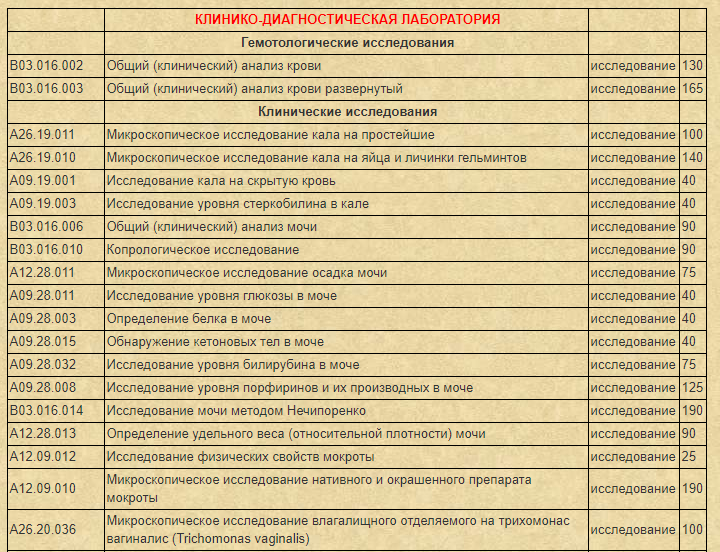 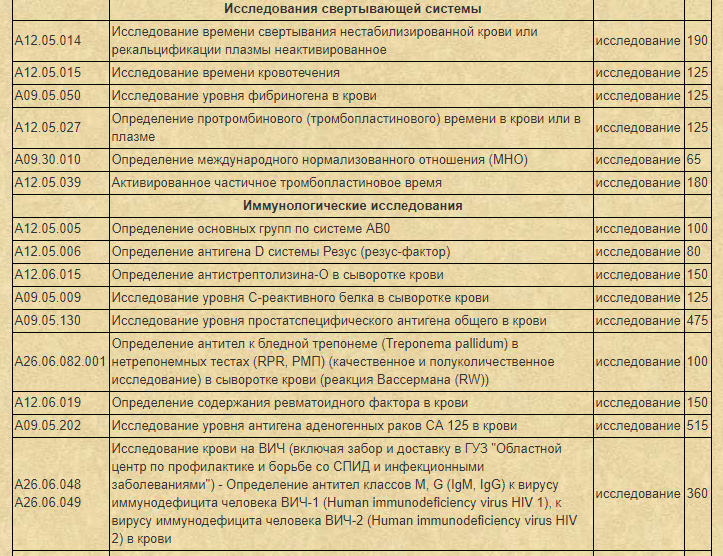 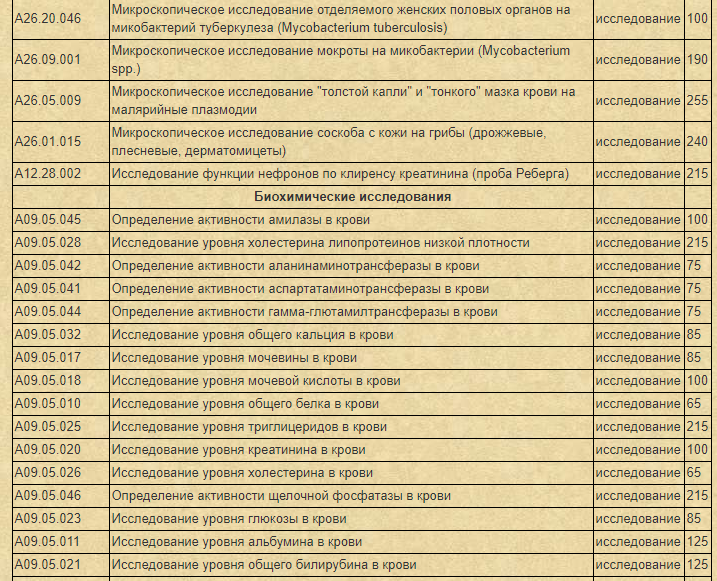 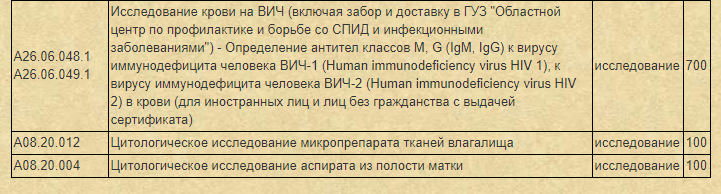 * стоимость медицинских комиссий и медицинских осмотров рассчитана без учета услуг профилактического приема врача психиатра-нарколога и профилактического приема врача-психиатра. При себе необходимо иметь справки соответствующего образца.                                  **стоимость медицинских комиссий и медицинских осмотров может измениться из-за наличия вредных и (или) опасных производственных факторов согласно Приказа Министерства здравоохранения и социального развития РФ от 12 апреля 2011 г. N 302н "Об утверждении перечней вредных и (или) опасных производственных факторов и работ, при выполнении которых проводятся обязательные предварительные и периодические медицинские осмотры (обследования), и Порядка проведения обязательных предварительных и периодических медицинских осмотров (обследований) работников, занятых на тяжелых работах и на работах с вредными и (или) опасными условиями труда"                                                                      *** могут  предоставляться скидки по заключеным договорам с  юридическими лицами.                Код услугиНаименование услугиЕдиница измеренияСтоимость (руб.) АМБУЛАТОРНО-ПОЛИКЛИНИЧЕСКАЯ ПОМОЩЬ Врач-терапевтВ01.047.001Прием (осмотр, консультация) врача-терапевта первичныйприем280В01.047.002Прием (осмотр, консультация) врача-терапевта повторныйприем165В04.047.002Профилактический прием (осмотр, консультация) врача-терапевтаприем60В01.047.001.1Прием (осмотр, консультация) врача-терапевта на выездеприем605 Врач-педиатрВ01.031.001Прием (осмотр, консультация) врача-педиатра первичныйприем240В01.031.002Прием (осмотр, консультация) врача-педиатра повторныйприем190 Врач акушер-гинекологВ01.001.001Прием (осмотр, консультация) врача акушера-гинеколога первичныйприем310В01.001.002Прием (осмотр, консультация) врача акушера-гинеколога повторныйприем220В04.001.002Профилактический прием (осмотр, консультация) врача акушера-гинекологаприем100А11.20.011Биопсия шейки маткипроцедура850А11.20.004Влагалищная биопсияисследование995А06.20.001Гистеросальпингографияисследование1720А16.20.001Удаление кисты яичникапроцедура1475А03.20.001Кольпоскопияпроцедура735А24.20.001Криодеструкция доброкачественных новообразований женских половых органовпроцедура1475А21.20.001Массаж при заболеваниях женских половых органовпроцедура245А11.20.005Получение влагалищного мазкаисследование290А11.20.002Получение цервикального мазкаисследование290А11.20.002Раздельное диагностическое выскабливание полости матки и цервикального каналапроцедура1845А11.20.024Введение лекарственных препаратов интравагинальнопроцедура185В01.003.004Анестезиологическое пособие (масочный наркоз (1минута))процедура40А16.20.079Вакуум-аспирация эндометрияпроцедура735А11.20.021Внутриполостные орошения минеральной водой при заболеваниях женских половых органовпроцедура220А11.20.013Тампонирование лечебное влагалищапроцедура185А16.01.016Удаление атеромыпроцедура1475А11.20.014Введение внутриматочной спиралипроцедура380А11.20.015Удаление внутриматочной спиралипроцедура380А16.01.017Удаление доброкачественных новообразований кожипроцедура1475А 16.20.059.001Удаление новообразования влагалищапроцедура1475A16.20.084Удаление полипа женских половых органовпроцедура1475А17.30.021Электродиатермоконизация шейки маткипроцедура1475А16.20.036.001Электроконизация шейки маткипроцедура1965А16.20.037Искусственное прерывание беременности (аборт)процедура1845 Врач-хирургВ01.057.001Прием (осмотр, консультация) врача-хирурга первичныйприем240В01.057.002Прием (осмотр, консультация) врача-хирурга повторныйприем180В04.057.002Профилактический прием (осмотр, консультация) врача-хирургаприем60А16.01.017.1Удаление доброкачественных новообразований кожи (за ед.)процедура255А16.01.017.2Удаление доброкачественных новообразований кожи (за кв.см.)процедура255А16.21.013Обрезание крайней плотиоперация5035А16.01.023Иссечение рубцов кожиоперация4305 Врач-офтальмологВ01.029.001Прием (осмотр, консультация) врача офтальмолога первичныйприем305В01.029.002Прием (осмотр, консультация) врача офтальмолога повторныйприем165В04.029.002Профилактический прием (осмотр, консультация) врача-офтальмологаприем60А16.26.051Удаление инородного тела роговицыпроцедура250 Врач-оториноларингологВ01.028.001Прием (осмотр, консультация) врача-оториноларинголога первичныйприем300В01.028.002Прием врача отоларинголога повторныйприем180В04.028.002Профилактический прием врача-отоларингологаприем60А11.25.002Введение лекарственных препаратов в наружный слуховой проходпроцедура100А16.08.012Вскрытие паратонзиллярного абсцессапроцедура300А16.25.012Продувание слуховой трубыпроцедура150А16.08.016Промывание лакун миндалинпроцедура260А11.08.004Пункция околоносовых пазухпроцедура385А12.25.001Тональная аудиометрияисследование385А12.25.001.1Тональная аудиометрия (при прохождении комиссий)исследование55А16.08.011Удаление инородного тела носапроцедура300А16.08.007Удаление инородного тела глотки или гортанипроцедура200А16.25.008Удаление инородного тела из слухового отверстияпроцедура200А16.25.007Удаление ушной серы (одно ухо)процедура140А03.25.001Вестибулометрияисследование100 Врач-неврологВ01.023.001Прием (осмотр, консультация) врача-невролога первичныйприем330В01.023.002Прием (осмотр, консультация) врача-невролога повторныйприем220В04.023.002Профилактический прием (осмотр, консультация) врача-неврологаприем90 Врач-дерматовенерологВ01.008.001Прием (осмотр, консультация) врача-дерматовенеролога первичныйприем280В01.008.002Прием (осмотр, консультация) врача-дерматовенеролога повторныйприем210В04.008.002Профилактический прием (осмотр, консультация) врача-дерматовенерологаприем70 Врач-урологВ01.053.001Прием (осмотр, консультация) врача-уролога первичныйприем325В01.053.002Прием (осмотр, консультация) врача- уролога повторныйприем205В04.053.002Профилактический прием (осмотр, консультация) врача-урологаприем135 Врач-кардиологВ01.015.001Прием (осмотр, консультация) врача-кардиолога первичныйприем255В01.015.002Прием (осмотр, консультация) врача-кардиолога повторныйприем150 Врач-эндокринологВ01.058.001Прием (осмотр, консультация) врача-эндокринолога первичныйприем270В01.058.002Прием (осмотр, консультация) врача-эндокринолога повторныйприем180 Врач-психиатр-наркологВ01.036.001Прием (осмотр, консультация) врача-психиатра-нарколога первичныйприем360В01.036.002Прием (осмотр, консультация) врача-психиатра-нарколога повторныйприем275В04.036.002Профилактический прием (осмотр, консультация) врача психиатра-наркологаприем200 Врач-психиатрВ01.035.001Прием (осмотр, консультация) врача-психиатра первичныйприем490В01.035.002Прием (осмотр, консультация) врача-психиатра повторныйприем450В04.035.002Профилактический прием (осмотр, консультация) врача-психиатраприем440 Врач-онкологВ01.027.001Прием (осмотр, консультация) врача-онколога первичныйприем340В01.027.002Прием (осмотр, консультация) врача-онколога повторныйприем230 Врач-фтизиатрВ01.055.001Прием (осмотр, консультация) врача-фтизиатра первичныйприем430В01.055.002Прием (осмотр, консультация) врача-фтизиатра повторныйприем355В04.055.002Профилактический прием (осмотр, консультация) врача-фтизиатраприем80 Врач-профпатологB01.033.001Прием (осмотр, консультация) врача-профпатолога первичныйприем300B01.033.002Прием (осмотр, консультация) врача-профпатолога повторныйприем240B04.033.002Профилактический прием (осмотр, консультация) врача-профпатологаприем70 Врач-стоматологB01.065.007Прием (осмотр, консультация) врача-стоматолога первичныйприем350B01.065.008Прием (осмотр, консультация) врача-стоматолога повторныйприем225B04.065.006Профилактический прием (осмотр, консультация) врача-стоматологаприем80 Зубной врачB04.065.004Профилактический прием (осмотр, консультация) зубного врачаприем70 Врач-пульмонологВ01.037.001Прием (осмотр, консультация) врача-пульмонолога первичныйприем335В01.037.002Прием (осмотр, консультация) врача-пульмонолога повторныйприем170 Врач-инфекционистВ01.014.001Прием (осмотр, консультация) врача-инфекциониста первичныйприем340В01.014.002Прием (осмотр, консультация) врача-инфекциониста повторныйприем225В04.014.003Профилактический прием (осмотр, консультация) врача-инфекционистаприем80 Врач-гастроэнтерологВ01.004.001Прием (осмотр, консультация) врача-гастроэнтеролога первичныйприем380В01.004.002Прием (осмотр, консультация) врача-гастроэнтеролога повторныйприем230 Процедурный кабинетA11.05.001Взятие крови из пальцапроцедура75А11.05.001.1Взятие крови из пальца на домупроцедура165A11.12.009Взятие крови из периферической веныпроцедура100А11.12.009.1Взятие крови из периферической вены на домупроцедура200А11.12.009.2Взятие крови из периферической вены (иностранные граждане и лица без гражданства)процедура240А11.12.003Внутривенное введение лекарственных препаратовпроцедура130А11.12.003.1Внутривенное введение лекарственных препаратов на домупроцедура210А11.02.002Внутримышечное введение лекарственных препаратовпроцедура90А11.02.002.1Внутримышечное введение лекарственных препаратов на домупроцедура175А11.01.002Подкожное введение лекарственных препаратовпроцедура90А11.01.002.1Подкожное введение лекарственных препаратов на домупроцедура175А15.01.001Наложение повязки при нарушении целостности кожных покрововпроцедура130
ВСПОМОГАТЕЛЬНЫЕ СЛУЖБЫ  РентгенкабинетА06.03.024Рентгенография грудины (в 1 проекции)исследование415А06.03.024.1Рентгенография грудины (в 2 проекциях)исследование1135А06.10.003Рентгенография сердца с контрастированием пищеводаисследование650А06.08.002Рентгенография гортани и трахеиисследование405А06.19.001Рентгенография нижней части брюшной полостиисследование460А06.03.010Рентгенография шейного отдела позвоночникаисследование650А06.03.013Рентгенография грудного отдела позвоночникаисследование650А06.03.016Рентгенография поясничного и крестцового отдела позвоночникаисследование650А06.03.021Рентгенография верхней конечностиисследование485А06.03.036Рентгенография нижней конечностиисследование485А06.03.005Рентгенография всего черепа, в одной или более проекцияхисследование485А06.08.003Рентгенография придаточных пазух носаисследование325А06.04.001Рентгенография височно-нижнечелюстного суставаисследование485А06.07.009Рентгенография нижней челюсти в боковой проекцииисследование300A06.07.008Рентгенография верхней челюсти в косой проекцииисследование300А06.08.001Рентгенография носоглоткиисследование325А06.25.002Рентгенография височной костиисследование485А06.03.022Рентгенография ключицыисследование325А06.03.026Рентгенография лопаткиисследование485А06.03.023Рентгенография ребра(ер)исследование650А06.03.041Рентгенография тазаисследование405А06.01.006Рентгенография мягких тканей туловищаисследование325А06.28.002Внутривенная урографияисследование1290А06.09.008Томография легкихисследование1290А06.20.004Маммографияисследование450A06.09.006.001Флюорография легких цифровая (в 1 проекции)исследование180A06.09.006.001.1Флюорография легких цифровая (в 2 проекциях)исследование305A06.09.007Рентгенография легких (в 1 проекции)исследование340A06.09.007.3Рентгенография легких (в 2 проекциях)исследование500 Кабинет УЗИА04.16.001Ультразвуковое исследование органов брюшной полости (комплексное: печень, желчный пузырь, поджелудочная железа, селезенка)исследование510А04.14.001Ультразвуковое исследование печениисследование320A04.14.002Ультразвуковое исследование желчного пузыря и протоковисследование320A04.14.002.001Ультразвуковое исследование желчного пузыря с определением его сократимостиисследование510А04.15.001Ультразвуковое исследование поджелудочной железыисследование320А04.06.001Ультразвуковое исследование селезенкиисследование320A04.20.001Ультразвуковое исследование матки и придатков трансабдоминальноеисследование390A04.20.001.001Ультразвуковое исследование матки и придатков трансвагиальноеисследование450А04.28.001Ультразвуковое исследование почек и надпочечниковисследование320А04.28.002.003Ультразвуковое исследование мочевого пузыряисследование290А04.21.001Ультразвуковое исследование предстательной железыисследование320А04.22.001Ультразвуковое исследование щитовидной железы и паращитовидных железисследование290А04.20.002Ультразвуковое исследование молочной железыисследование450А04.06.002Ультразвуковое исследование лимфатических узлов (одна анатомическая зона)исследование320А04.10.002Эхокардиография (для детей)исследование660А04.10.002.6Эхокардиография (для взрослых)исследование660А04.23.001.001Ультразвуковое исследование головного мозгаисследование765А04.30.001Ультразвуковое исследование плодаисследование360А04.23.001Нейросонографияисследование420 Кабинет функциональной диагностикиA05.10.006Регистрация электрокардиограммыисследование60A05.10.004Расшифровка, описание и интерпретация электрокардиографических данныхисследование230А12.10.001Электрокардиография с физической нагрузкойисследование730А05.10.008Холтеровское мониторирование сердечного ритмаисследование1200А12.09.001Исследование неспровоцированных дыхательных объемов и потоков (Спирография)исследование550А04.23.002Эхоэнцефалографияисследование345А05.23.001Электроэнцефалографияисследование750 Физиотерапевтический кабинетА17.24.002Гальванизация при заболеваниях периферической нервной системыпроцедура90A17.30.024.001Электрофорез диадинамическими токами (ДЦТ-форез)процедура150A17.24.007Воздействие синусоидальными модулированными токами (СМТ-терапия) при заболеваниях периферической нервной системыпроцедура160A17.30.024.002Электрофорез синусоидальными модулированными токами (СМТ-форез)процедура240А17.24.010Многофункциональная электростимуляция мышцпроцедура240А17.29.002Электросонпроцедура260А17.30.003Диадинамотерапияпроцедура160А17.01.007Дарсонвализация кожипроцедура160А17.30.017Воздействие электрическим полем ультравысокой частоты (ЭП УВЧ)процедура80А17.26.002Низкочастотная магнитотерапия на орган зренияпроцедура80А22.01.006Ультрафиолетовое облучение кожипроцедура80А22.01.001Ультразвуковое лечение кожипроцедура160А17.30.034Ультрафонофорез лекарственныйпроцедура160А21.01.005Массаж волосистой части головы медицинскийпроцедура85А21.01.002Массаж лица медицинскийпроцедура85А21.01.003Массаж шеи медицинскийпроцедура85A21.01.003.001Массаж воротниковой областипроцедура125А21.01.004Массаж верхней конечности медицинскийпроцедура125А21.01.004.001Массаж верхней конечности, надплечья и области лопаткипроцедура165А21.01.004.002Массаж плечевого суставапроцедура85А21.01.004.003Массаж локтевого суставапроцедура85А21.01.004.004Массаж лучезапястного суставапроцедура85А21.01.004.005Массаж кисти и предплечьяпроцедура85А21.30.005Массаж грудной клетки медицинскийпроцедура210A21.03.007Массаж спины медицинскийпроцедура125А21.16.002Массаж при заболеваниях пищевода, желудка, двенадцатиперстной кишкипроцедура85A21.03.002.001Массаж пояснично-крестцовой областипроцедура85A21.03.002.005Массаж шейно-грудного отдела позвоночникапроцедура165A21.03.002.004Массаж пояснично-крестцового отдела позвоночникапроцедура210А21.01.009Массаж нижней конечности медицинскийпроцедура125А21.01.009.001Массаж нижней конечности и поясницыпроцедура165А21.01.009.002Массаж тазобедренного сустава и ягодичной областипроцедура85А21.01.009.003Массаж коленного суставапроцедура85А21.01.009.004Массаж голеностопного суставапроцедура85А21.01.009.005Массаж стопы и голенипроцедура85А21.01.001Общий массаж медицинскийпроцедура250 Кабинет эндоскопических исследованийА03.16.001Эзофагогастродуоденоскопияисследование700А03.09.001Бронхоскопияисследование1190А03.18.004Колоноскопияисследование1400А03.19.003Сигмоскопияисследование660А11.16.004Биопсия желудка оперативнаяисследование2415A16.18.019.001Удаление полипа толстой кишки эндоскопическоепроцедура3230А11.09.009Эндобронхиальное введение лекарственных препаратов при бронхоскопии МЕДИЦИНСКИЕ КОМИССИИ*D20.04.1Комплекс обследований водителей транспортных средств (кандидатов в водители транспортных средств) (категорий и подкатегорий А, А1, В, ВЕ, В1, M) при отсутствии выявленных врачом-психиатром-наркологом симптомов и синдромов заболеванийкомплексный прием550D20.04.2Комплекс обследований водителей транспортных средств (кандидатов в водители транспортных средств) (категорий и подкатегорий С, СЕ, С1, С1Е, D, DE, D1, D1E, Tm, Tb) при отсутствии выявленных врачом-психиатром-наркологом симптомов и синдромов заболеванийкомплексный прием1450D20.04.3Комплекс обследований на наличие медицинских противопоказаний к владению оружием (при себе иметь справки соответствующего образца из ГБУЗ АО "ОНД" и ГБУЗ АО "ОКПБ")комплексный прием530D20.04.4Комплекс обследований работников декретированных профессий (мужчины)комплексный прием1090D20.04.5Комплекс обследований работников декретированных профессий (женщины)комплексный прием1580D20.04.6Комплекс обследований работников декретированных профессий (женщины старше 39 лет)комплексный прием2030D20.04.7Медицинская комиссия для граждан, желающих стать опекунамикомплексный прием680D20.04.8Медицинский осмотр абитуриентов мужчины (для граждан старше 18 лет)комплексный прием930D20.04.9Медицинский осмотр абитуриентов женщины (для граждан старше 18 лет)комплексный прием1130D20.04.10Комплексное обследование по медицинскому освидетельствованию иностранных граждан и лиц без гражданства, оформляющих разрешение на временное проживание, вид на жительство или разрешение на работу на территории РФ (мужчины)комплексный прием1200D20.04.11Комплексное обследование по медицинскому освидетельствованию иностранных граждан и лиц без гражданства, оформляющих разрешение на временное проживание, вид на жительство, патент или разрешение на работу на территории РФ (женщины)комплексный прием1900D20.04.12Медицинское освидетельствование на наличие инфекционных заболеваний, представляющих опасность для окружающих и являющихся основанием для отказа иностранным гражданам и лицам без гражданства в выдаче либо аннулировании патента или разрешения на работу в РФ (при необходимости проведения дополнительных анализов по показаниям)комплексный прием4700D20.04.13Комплекс обследований работников, занятых на тяжелых работах и на работах с вредными и (или) опасными условиями труда (мужчины)комплексный прием1345D20.04.14Комплекс обследований работников, занятых на тяжелых работах и на работах с вредными и (или) опасными условиями труда (женщины)комплексный прием1835D20.04.15Комплекс обследований работников, занятых на тяжелых работах и на работах с вредными и (или) опасными условиями труда (женщины старше 39 лет)комплексный прием2285D20.04.16Медицинское освидетельствование на отсутствие медицинских противопоказаний к государственной или муниципальной службе (мужчины)комплексный прием530D20.04.17Медицинское освидетельствование на отсутствие медицинских противопоказаний к государственной или муниципальной службе (женщины)комплексный прием730D20.04.18Медицинское освидетельствование на отсутствие медицинских противопоказаний к государственной или муниципальной службе (женщины старше 39 лет)комплексный прием1180D20.04.19Медицинское освидетельствование на отсутствие медицинских противопоказаний для работы с использованием сведений, составляющих государственную тайну (мужчины) (при себе иметь справки соответствующего образца из ГБУЗ АО "ОНД" и ГБУЗ АО "ОКПБ")комплексный прием620D20.04.20Медицинское освидетельствование на отсутствие медицинских противопоказаний для работы с использованием сведений, составляющих государственную тайну (женщины) (при себе иметь справки соответствующего образца из ГБУЗ АО "ОНД" и ГБУЗ АО "ОКПБ")комплексный прием820D20.04.21Медицинское освидетельствование на отсутствие медицинских противопоказаний для работы с использованием сведений, составляющих государственную тайну (женщины старше 39 лет) (при себе иметь справки соответствующего образца из ГБУЗ АО "ОНД" и ГБУЗ АО "ОКПБ")комплексный прием1270D20.04.22Комплекс обследований для лиц, работающих в плавсоставе, для командного состава и машинного отделения (мужчины)комплексный прием3040D20.04.23Комплекс обследований для лиц, работающих в плавсоставе, для командного состава и машинного отделения (женщины)комплексный прием3240D20.04.24Комплекс обследований для лиц, работающих в плавсоставе, для командного состава и машинного отделения (женщины старше 39 лет)комплексный прием3690D20.04.25Медицинское освидетельствование судоводителей индивидуальных маломерных судовкомплексный прием690D20.04.26Комплекс обследований для лиц, связанных с работой на Крайнем Севере и приравненных к ним местностям, для лиц, связанных с работой в нефтяной и газовой промышленности, геологоразведческими работами (мужчины)комплексный прием2640D20.04.27Комплекс обследований для лиц, связанных с работой на Крайнем Севере и приравненных к ним местностям, для лиц, связанных с работой в нефтяной и газовой промышленности, геологоразведческими работами (женщины)комплексный прием3580D20.04.28Медицинское освидетельствовани работников, непосредственно связанных с обеспечением транспортной безопасностикомплексный прием110D20.02.01Предрейсовое медицинское освидетельствование шоферов (водителей)прием50D20.02.01.1Послерейсовое медицинское освидетельствование шоферов (водителей)прием50 СТАЦИОНАРB01.047.009Ежедневный осмотр врачом-терапевтом с наблюдением и уходом среднего и младшего медицинского персонала в отделении стационаракомплексная услуга (койко-день)950B01.001.007Ежедневный осмотр врачом-акушером-гинекологом, с наблюдением и уходом среднего и младшего медицинского персонала в отделении стационаракомплексная услуга (койко-день)950 СКОРАЯ ПОМОЩЬВ01.044.001Осмотр врачом скорой медицинской помощи (врачом-специалистом) при оказании скорой медицинской помощи (Вызов бригады в пределах города)комплексная услуга1500В01.044.001.1Осмотр врачом скорой медицинской помощи (врачом-специалистом) при оказании скорой медицинской помощи (Вызов бригады за пределами г. Астрахани)комплексная услуга1900В04.047.001.1Прием врача-терапевта на выезде (за пределами Астраханской области, сутки)прием4332 ВАКЦИНАЦИЯВ04.014.004Вакцинация (Гриппол плюс (вакцина гриппозная инактивированная полимерсубъединичная) суспензия для внутримышечного и подкожного введения, 1 доза 0,5 мл/доза, шприц №1)услуга240 ПРОЧИЕ УСЛУГИD 22.05.07Подготовка и выдача справок и выписок из архива, дубликатов медицинских документов по желанию граждануслуга150